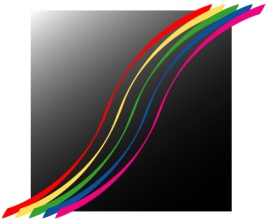 Philippine Educational Measurement and Evaluation Association, Inc.Personal InformationEducational BackgroundProfessional Experience Research and Publications (use additional sheets if necessary)I certify that all the above information is true to the best of my knowledge and that if accepted as member, I shall abide by the by-laws of the PEMEA, Inc.               Signature                                                                                                   DateFor PEMEA Membership Committee Use Only: [   ] Approved membership on ____________________ as   	[  ] Fellow     [  ] Associate      [  ] Affiliate							[  ] Junior Affiliate Signature of Membership Committee:	Chair :       ________________________________					Members:  ________________________________    ________________________________Payment Details: Affiliate Member (College graduate) - Php 500.00 with ID Professionals (w/ atleast MA degree) -   Php750.00 with IDBank of the Philippine Islands, Account Name: Philippine Educational Measurement and Evaluation Association, Account no.: 004103-0466-32  Membership Application FormFamily Name            Title         [  ] Dr.First Name                            [  ] Ms.Middle Name                            [  ] Mr.BirthdateCitizenship            Sex	[  ] FemalePlace of Birth		[  ] MaleInstitutional AffiliationPosition/DesignationCivil Status	[  ] Single Mailing Address		[  ] MarriedEmail		[  ] SeparatedContact Numbers		[  ] WidowedDegreeMajorSpecializationSchool/InstitutionYearGraduatedPosition/TitleInstitutionNature of WorkYearTitle of Research/Publication/Article/BookTitle of Journal/Bookwhere it was publishedTitle and Place of Conference where itwas presentedYear